Protokollsanteckning till Kommunstyrelsens sammanträde 2023-04-17:E4: Årsredovisning 2022När Kommunstyrelsen behandlade sin årsredovisning lyfte Vänsterpartiet kritik mot hur frågan om Vård- och äldrenämndens tvätteriverksamhet har hanterats. Kommunfullmäktige gav i budget för 2022 Kommunstyrelsens i uppdrag att utreda var kvarvarande tvätteriverksamhet skulle vara placerad organisatoriskt. Beslutet fattades på förslag från Mitt-samverkan själva.Trots detta uppdrag från Kommunfullmäktige – stadens högsta beslutande organ – beslutade Vård- och äldrenämnden i januari 2023 att också de kvarvarande delarna ska läggas ut på entreprenad. Beslutet fattades på ett underlag som enligt vår uppfattning var högst bristfälligt. Ingen konsekvensanalys överhuvudtaget gjordes, utan beslutet motiverades enbart med en politisk överenskommelse inom Mitt-samverkan. Det är uppenbart att Vård- och äldrenämndens beslut, oavsett vad man har för uppfattning i sakfrågan, strider mot Kommunfullmäktiges beslut.Eftersom tvätteriverksamheten är utlagd på entreprenad och Vänsterpartiet är det enda parti som har gjort ett annat ställningstagande i Vård- och äldrenämnden motsätter vi oss inte att uppdraget avslutas. Vi förväntar oss däremot att Mitt-samverkan i fortsättningen följer de beslut som Kommunfullmäktige fattar och utför de uppdrag som stadens högsta beslutande organ ger.För Vänsterpartiet i KommunstyrelsenStefan Lindborg och Anne Rapinoja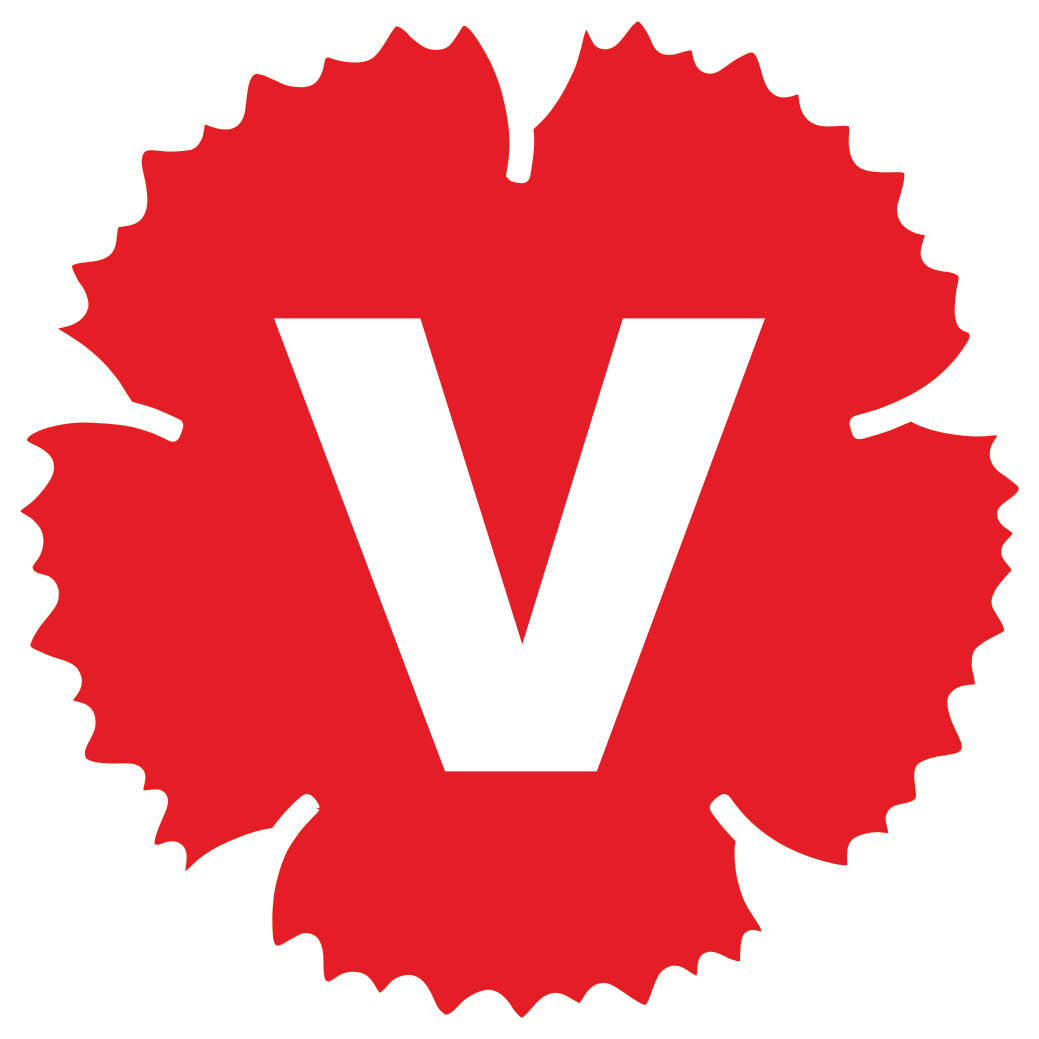 